                БОЙОРОҠ                                                              РАСПОРЯЖЕНИ         26 ноябрь 2019  й.                         № 70                          26 ноября  2019       Об утверждении мест хранения материальных носителей персональных данныхС целью исполнения требований Федерального закона РФ от 27 июля 2006 г. №152-ФЗ «О персональных данных», «Требований к обработке персональных данных, осуществляемой без использования средств автоматизации», утвержденного постановлением Правительства Российской Федерации от 15 сентября 2008 г. № 687, а также иных нормативных документов по защите персональных данных, распоряжаюсь:Утвердить места хранения материальных носителей персональных данных и лиц, ответственных за их хранение:  Контроль за исполнением настоящего распоряжения оставляю за собой.Глава сельского поселения                                                                          Р.Г.Ягудин Башкортостан РеспубликаһыныңШаран районымуниципаль районыныңАкбарыс ауыл Советыауыл биләмәһе  башлығыАкбарыс ауылы, Мºктºп урамы, 2тел.(34769) 2-33-87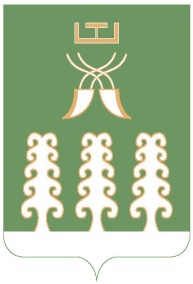 Глава   сельского поселения Акбарисовский сельсоветмуниципального района Шаранский районРеспублики Башкортостанс. Акбарисово, ул. Школьная, 2 тел.(34769) 2-33-87Субъект ПДнМатериальные носителиОтветственный Место храненияРаботники;Близкие родственники работников;Личные дела (заявления, ИНН. СНИЛС, Свидетельство о заключении брака, Свидетельство о расторжения брака, Свидетельство о рождении, документы об образовании) Т-2Управляющий деламисейфМуниципальные служащиеБлизкие родственники муниципальных служащих;Личные дела (заявления, копия паспорта, ИНН, СНИЛС, Свидетельство о заключении брака, Свидетельство о расторжения брака, Свидетельство о рождении, Анкета Т-2, Анкета 667р, трудовой договор, документы об образовании, распоряжения по личному составу, аттестационный лист, сведенья об имуществе)Трудовые книжкиКнига учета движения трудовых книжек и вкладышей к ним;Журнал регистрации распоряжений;Журналы учёта личных дел работниковЖурнал учета листков нетрудоспособностиЖурнал учета входящий документов по кадровой работеУправляющий деламисейфГраждане, обратившиеся в Администрацию с обращениями, заявлениями с целью получения муниципальных услуг и их близкие родственникиПротоколы собраний граждан и их обращенияУправляющий деламишкафЛица, совершившие административные правонарушения.График исправительных работ, документы по исправительным работамУправляющий деламишкафГраждане и муниципальные служащие, включенные в кадровый резерврезюмеУправляющий деламишкафГраждане, обратившиеся в Администрацию с обращениями, заявлениями с целью получения муниципальных услуг и их близкие родственникиОбращения, ответы гражданам, журнал регистрации приема граждан, жалоб и заявленийПохозяйственные книгиЖурнал выдачи выписок и справок из похозяйственных книгЖурнал регистрации обращений гражданЖурнал регистрации входящих документовЖурнал регистрации исходящих документовЖурнал регистрации телефонограмм, телеграммЖурнал регистрации обращений гражданЖурнал учета приема посетителейСпециалист I категориишкафЛица, стоящие на воинском учете, пребывающие в запасе;Т2-ВУР Главный специалист по мобилизационной работеКаб Главного специалиста по мобилизационной работе шкафЛица, нуждающиеся в улучшении жилищных условий;Документация для признания семью нуждающейся (заявление, паспорт, свидетельство, документы на дом, выписка из домовой книги, протокол)Списки граждан, нуждающихся в улучшении жилищных условийСпециалист Iкатегории- по делам молодежи и спортуКаб. Специалиста Iкатегории- по делам молодежи и спортуГраждане, обратившиеся в Администрацию с обращениями, заявлениями с целью получения муниципальных услуг и их близкие родственники;Доверенности, завещания, квитанции, журнал регистрации нотариальных действий, протокола, спискиУправляющий деламишкафДепутатыСправки о доходахУправляющий деламишкаф